 AGM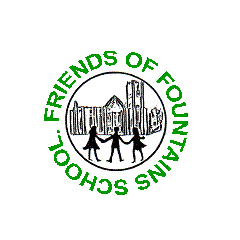 Friends of Fountains 12/09/19, 3.30pm, School Hall |  Lynsey Rogers and the Committee Lynsey Rogers - Chair, Katie Harrison – Secretary, Jess Jarman, Camilla Charlton, Libbie Davies, Pam AchesonApologiesJo Martin, Sarah Stanley, Sarah Roberts, Vanessa Heard, Sarah Smith from last AGM (12th September 2018)The previous minutes have been emailed to committee in advance from the previous meeting and approved.Treasurer’s Report for the year ending 31st August 2019 – Jess Jarman 2018-2019 has been another busy and successful year. An amazing total of £17294.63 has been raised through various events, with the 10k being the largest fundraiser. Expenditure on school items and activities amounted to £12047.74. Combined with expenditure on events the total was £16867.33. This takes us to a profit for the year of £427.30. The current balance in the Friends account is £6926.89.10k Run updateAwaiting confirmation on the event either being run across the federation (alongside Grewelthorpe school) or to pay an external organiser to run the event.Chair’s report Please see separate document.Highlights: Thanks for all 10k support, where money raised has been sent, an overview of other events run by the committee for the school including a Christmas fair, Valentine’s disco and water fun session.Low numbers of parent support and attendance to meetings which we will try to address for the year ahead.The chair is stepping down ahead of planned maternity leave and sends her best wishes the new committee.Requests from school and updates – Pam AchesonSchool have requested books to continue the variety in school and to support the new reading scheme. Friends agreed to provide £1,500-£2,000 to support this – final quotes to follow.School mentioned the option of Friends paying for the weekly swimming bus due to the cost of swimming each week. It was decided that this would be difficult to sustain long term and any issues with regards to frequency of swimming are likely to be reviewed by school, this wasn’t agreed by the committee in this instance.School requested sets of tablets for use in classrooms so children would be able to have access to devices for research purposes (as often the laptops are booked elsewhere around school). It is estimated that this will cost £1,500-£2,000, this was approved by the committee – final quotes to follow. Election of Officers and Trustees of the Committee - Lynsey Rogers stepped down as Chair, Katie Harrison stepped down as Secretary and Jess Jarman stepped down as Treasurer. - Katie Harrison nominated for role of Secretary by Libbie Davies, seconded by Camilla Charlton, Jess Jarman nominated by Camilla Charlton and seconded by Libbie Davies.As no one was nominated as Chair, Pam Acheson has kindly offered to stand in until a Chair steps forward.AOB- As the committee is now down to 2 and very small numbers are attending meetings, it was decided that the committee would focus x3 meetings per year, each one focusing on a different fundraising event (this year, likely to be Christmas fair, Valentine’s disco and a summer water fight). - Possibility of a Family Quiz Night held in the autumn term – this will be discussed further with further details expected in due course.-  Christmas Fair – planned date 6th December PM. Meeting to discuss this will be on 22nd October at 3.30pm.- Event planned alongside Fountains Playgroup and Fountains Village Committee:50/50 Auction 16th November 7pm – details and a letter to follow. – 22nd October 3.30pm – Christmas Fair planningOpening BalanceOpening Balance£6,499.598712.14Excess of Income over ExpenditureExcess of Income over ExpenditureExcess of Income over Expenditure427.3Excess of Expenditure over IncomeExcess of Expenditure over IncomeExcess of Expenditure over Income-£2,212.55£6,926.89£6,499.59Represented byRepresented byCurrent AssetsCurrent AssetsHSBC14400.897319.8914400.897319.89Less LiabilitiesLess LiabilitiesY6 Leavers tripY6 Leavers trip305715.32018 Hog roastPlayground equipmentPlayground equipmentPlayground equipment716910510k 2018 Licence fee£6,926.89£6,499.59